Приложение № 1Анкета участника фотовыставкиТехнические требования к материалам Фотоработы принимаются в электронном виде в формате JPEG (расширение – .jpg, .jpeg). Размер изображения: основным критерием является возможность распечатать фотографию в размере А3 (297х420 мм), не менее 300 dpi. Размытые фотографии низкого качества  к участию в конкурсе не допускаются.Фотоработы должны быть цветными. Фотомонтаж, фотоколлаж с использованием компьютерной графики, не допускаются.Видеоролик должен быть в формате HD, разрешение 1280x720 (720p) или full HD 1920x1080 (1080p). Соотношение сторон 16:9. Кодек – H.264.Видео могут должно быть без звука и со звуком, продолжительностью от 1 до 1,5 минут. Приложение № 2Визитная карточка предприятияНазвание компании, ИНН 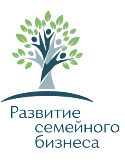 АдресНаправление деятельности Год основания компанииСколько человек задействованы в семейном бизнесеИх ФИО и занимаемые ими должностиОфициальный сайт компанииЭлектронная почтаТелефон Членство в ТПП Описание деятельности компании, основные достижения№ п/пНаименованиеОписание1Авторское название представленной работы2Ф.И.О. автора работы3Номер телефона автора4E-mail автора5Ф.И.О. всех членов семьи, изображенных на фото, с указанием должностей, занимаемых ими в компании6Наименование и краткое описание деятельности семейной компании 